2020届陕西安康市高三文综第三次模拟联合试题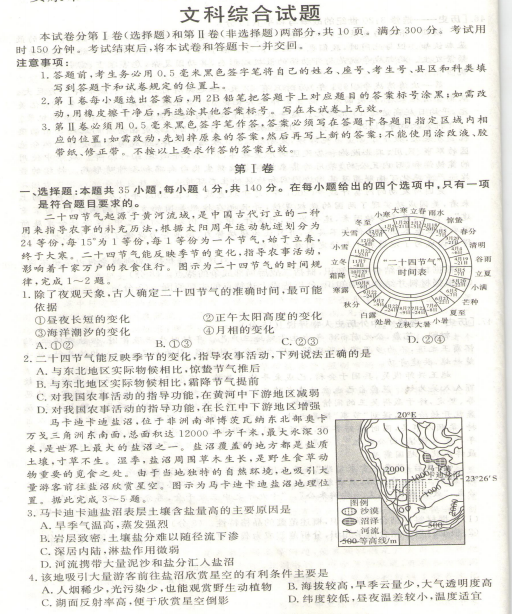 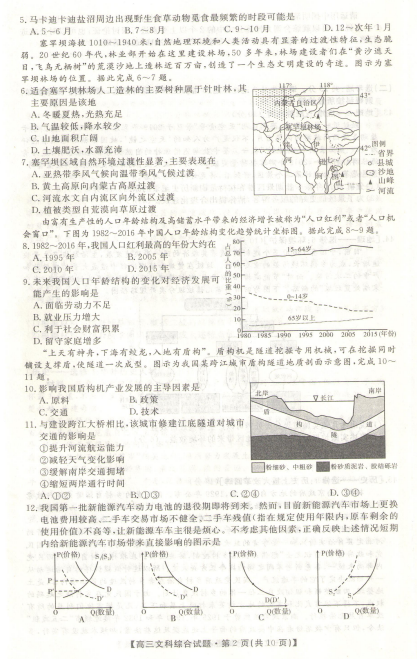 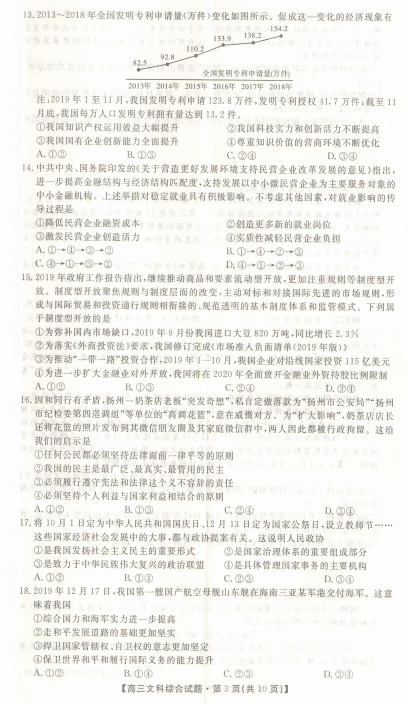 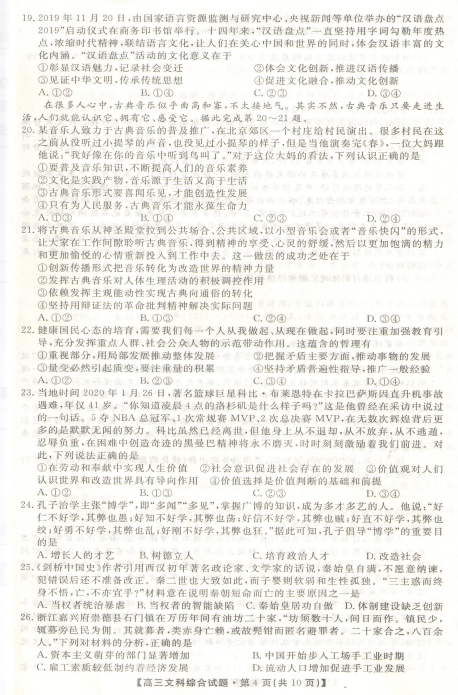 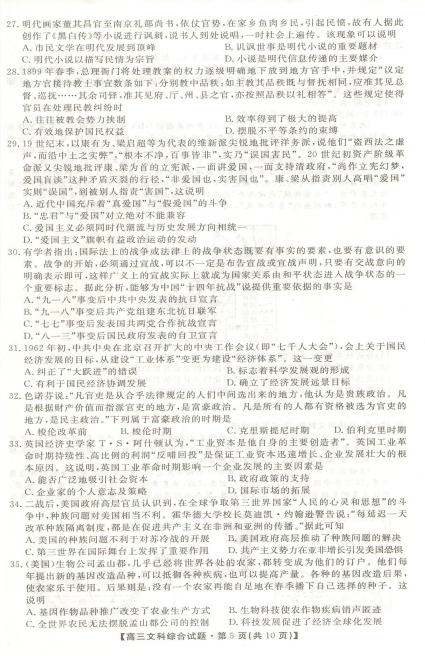 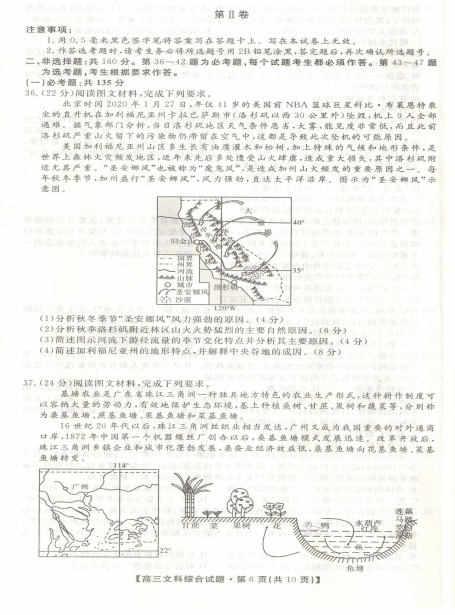 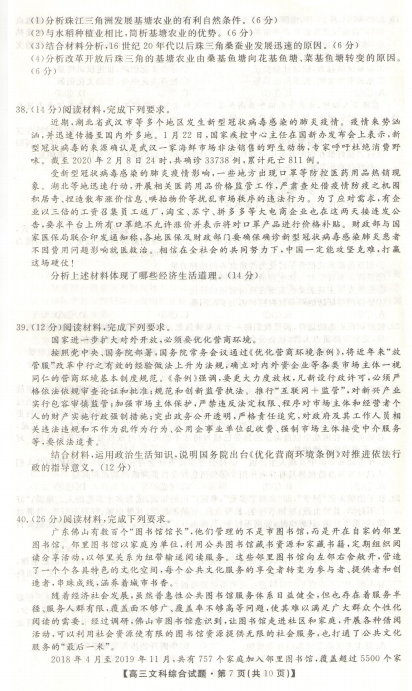 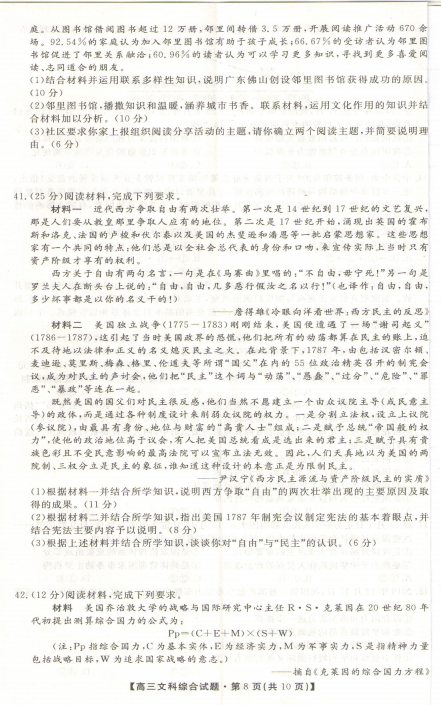 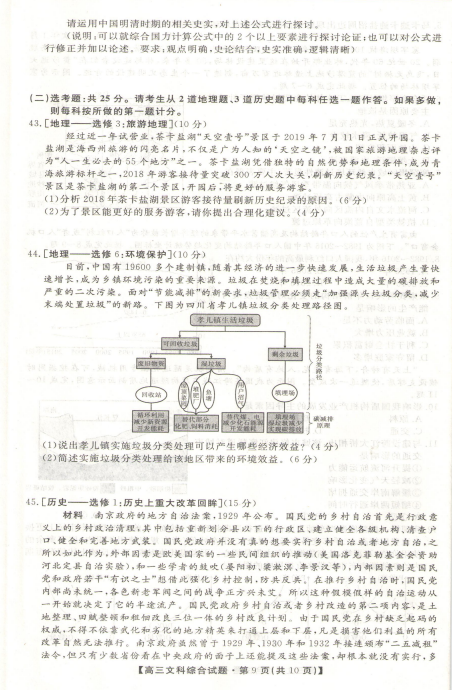 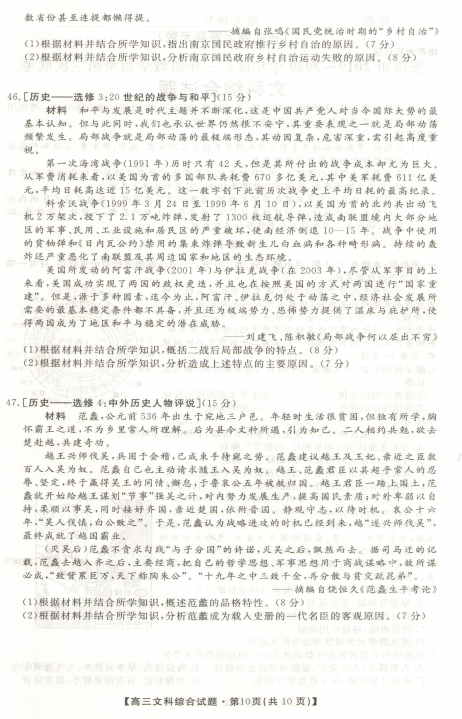 